LAPORAN SURVEY KULINER BAKSO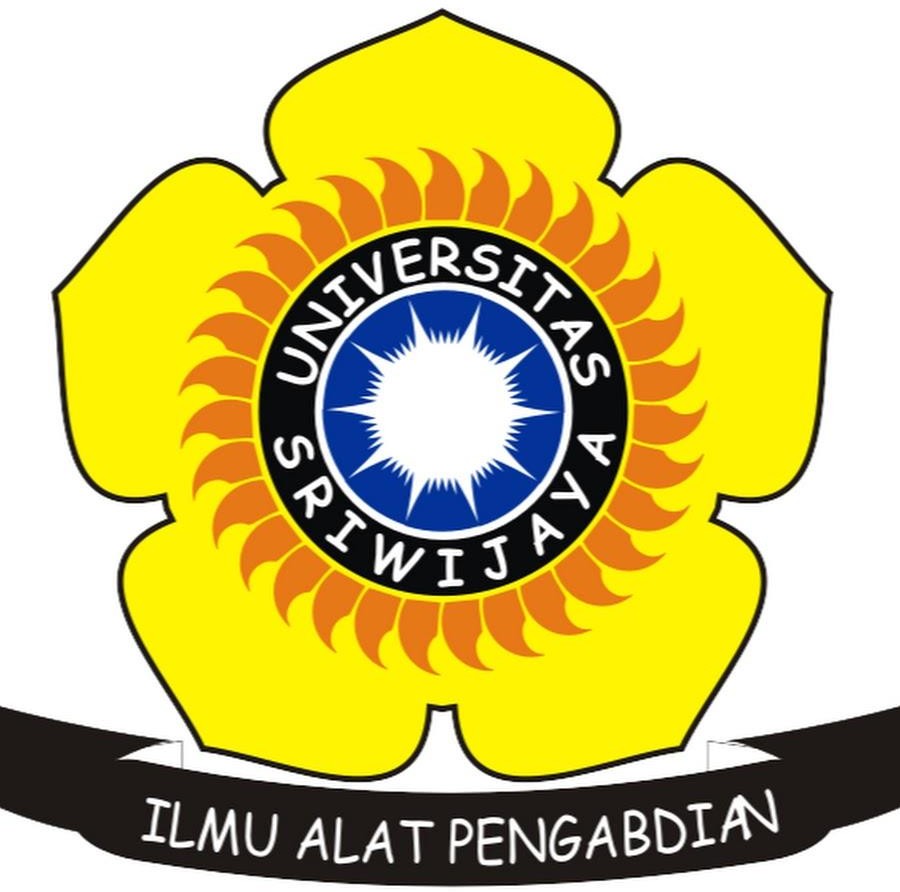 Oleh :Cindy Septi Ananda Putri 09030581822043Dosen Pengampuh : Deris Stiawan, M.T., PH.D.TEKNIK KOMPUTER FAKULTAS ILMU KOMPUTER UNIVERSITAS SRIWIJAYAPALEMBANG 2019Mengenal BaksoBakso atau baso adalah jenis bola daging yang lazim ditemukan pada masakan Indonesia.[2] Bakso umumnya dibuat dari campuran daging sapi giling dan tepung tapioka,   akan   tetapi   ada   juga   bakso   yang    terbuat    dari daging ayam, ikan,    atau udang bahkan daging kerbau. Dalam penyajiannya, bakso umumnya disajikan panas- panas   dengan   kuah   kaldu    sapi    bening,    dicampur mi, bihun, taoge, tahu, terkadang telur dan ditaburi bawang goreng dan seledri. Bakso sangat populer dan dapat ditemukan di seluruh Indonesia; dari gerobak pedagang kaki lima hingga restoran besar. Berbagai jenis bakso sekarang banyak ditawarkan dalam bentuk makanan beku yang dijual di pasar swalayan ataupun mal-mal. Irisan bakso dapat juga dijadikan pelengkap jenis makanan lain seperti mi goreng, nasi goreng, atau cap cai.Asal usul BaksoBakso memiliki akar dari seni kuliner Tionghoa-Indonesia. Hal ini ditunjukkan dari istilah 'bakso' berasal dari kata Bak-So, dalam Bahasa Hokkien yang secara harfiah berarti 'daging giling'. Karena kebanyakan penduduk Indonesia adalah muslim, maka  bakso lebih umum terbuat dari daging halal seperti daging sapi, ikan, atau ayam. Kini, kebanyakan penjual bakso adalah orang Jawa dari Wonogiri dan Malang. Tempat yang terkenal sebagai pusat bakso adalah Solo dan Malang yang disebut Bakso Malang. Bakso Malang dan bakso Solo adalah masakan bakso dan disajikan dengan khas Jawa. Bakso berasal dari Tiongkok tetapi berbeda dengan bakso Malang dan Solo. Bakso Tiongkok biasanya terbuat dari babi atau makanan laut dan warnanya agak kecoklatan serta bentuknya tidak bulat sekali. Sedangkan bakso Malang dan Solo terbuat dari daging sapi, berwarna abu-abu dan bentuknya bulat sekali. Bakso Tiongkok biasanya tidak disajikan dengan kuah melimpah berbeda dengan bakso Malang dan Solo yang disajikan dengan kuah melimpah.Jenis-jenis Bakso :Bakso uratBakso bola tenis atau bakso telurBakso GranatBakso gepengBakso ikanBakso udangBakso MalangBakso Solo dan WonogiriBakso KejuBakso Bakar dan masih banyak lagi jenis bakso lain.Melakukan SurveyBakso Granat Mas Azis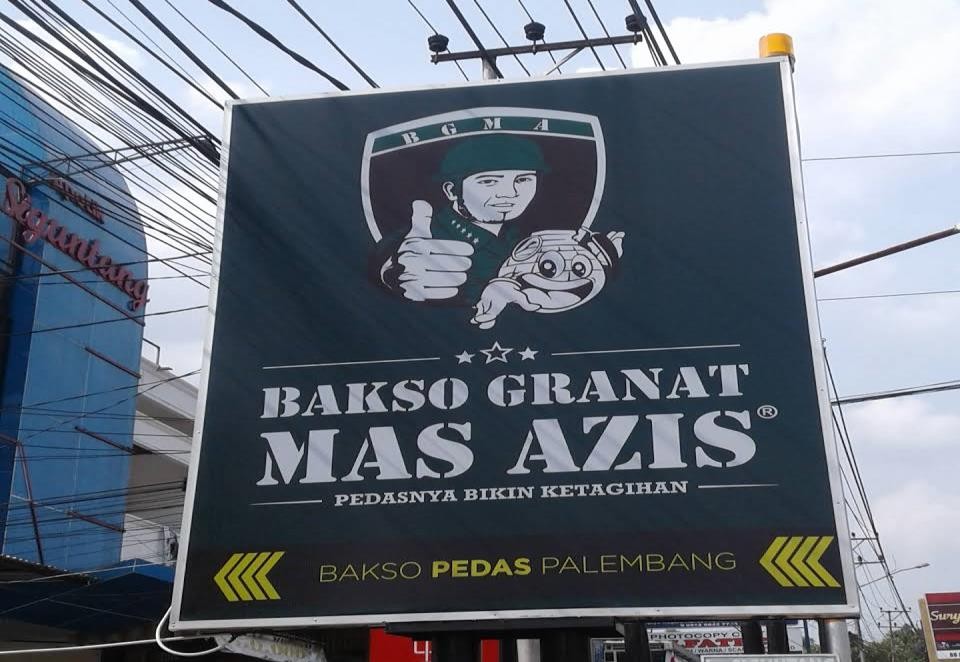 Gambar 1 Lokasi Bakso Granat mas Azis Sejarah Bakso Granat Mas AzisBerawal dari cita-cita mas Azis ingin menjadi seorang tentara AD dikarenakan rumahnya didekat asrama brimob. Akan tetapi sudah beberapa kali melakukan tahap tes dan gagal. Akhirnya mas azis terinovasi untuk membuka usaha yang berkaitan dengan kemiliteran terbuka lah usaha bakso dengan konsep tentara.Menu-menu Bakso Granat mas Asiz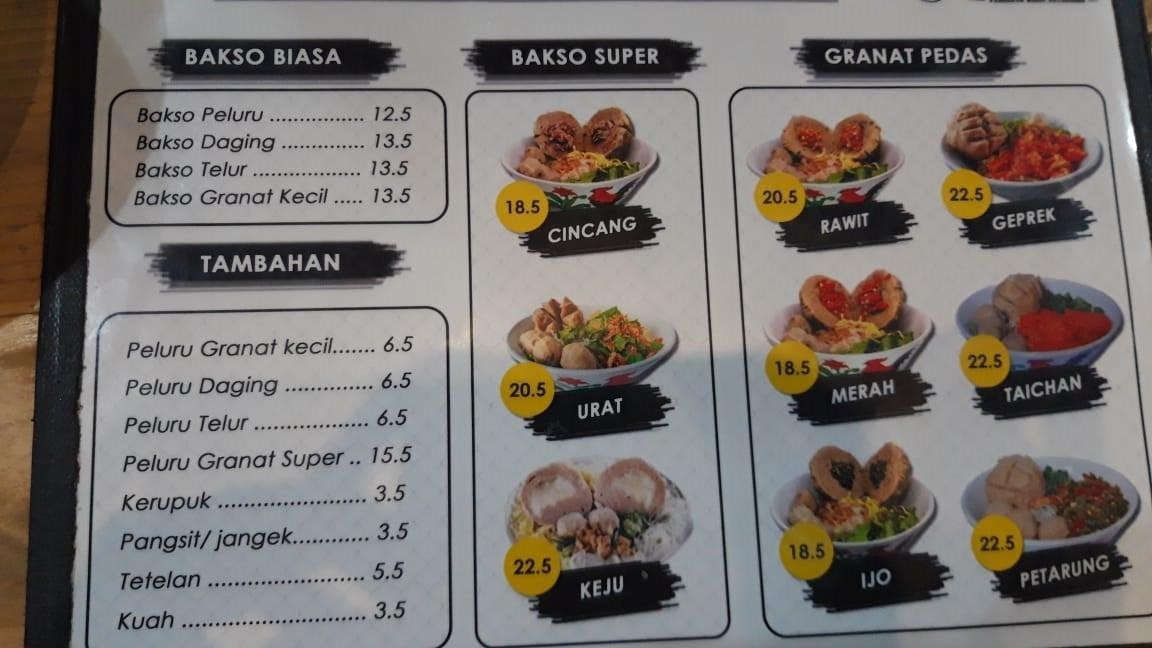 Gambar 2 Menu – menu BaksoKeadaan di Bakso Granat Mas Azis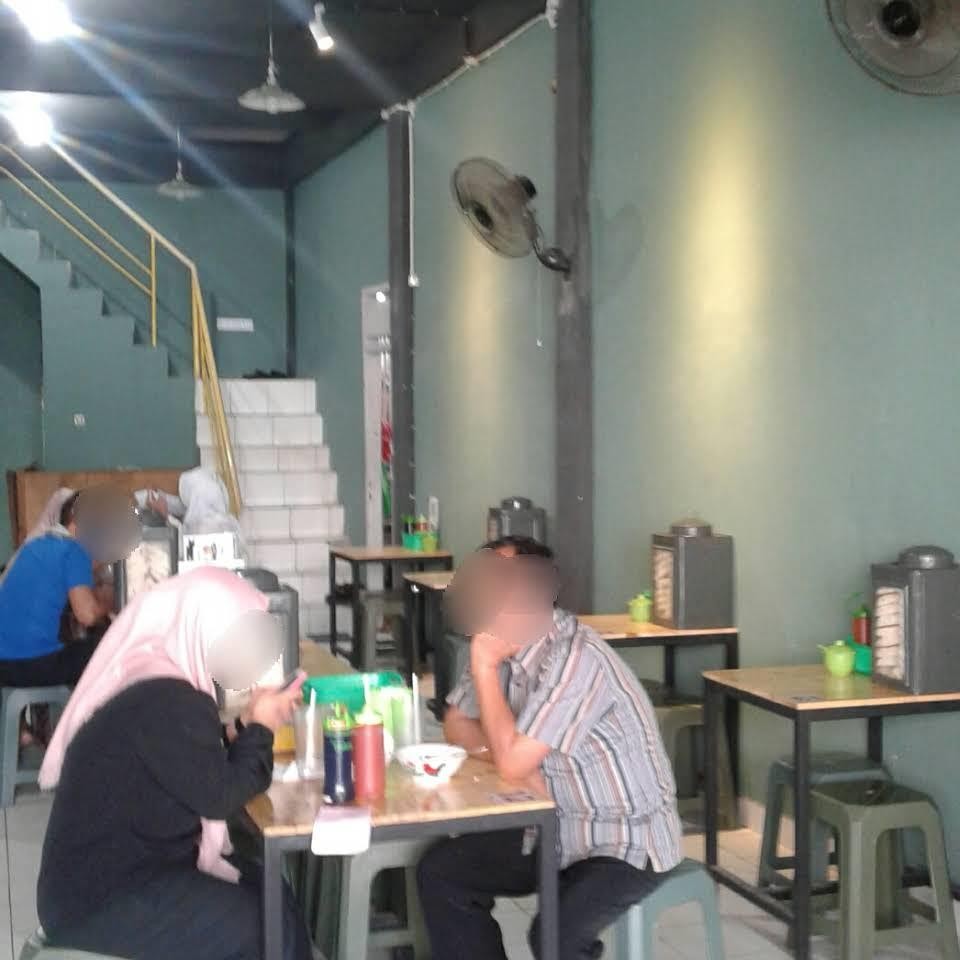 Gambar 3 Suasana tempatSuasana di Bakso Granat Mas Azis selalu ramai, karena terdapat banyak pilihan menu dan tempatnya yang nyaman bersih dan inovatif beda dari yang lain, serta dilengkapi dengan mushola. Sering dijadikan tempat nongkrong bagi para remajaBahan- bahan Bakso Granat mas Azis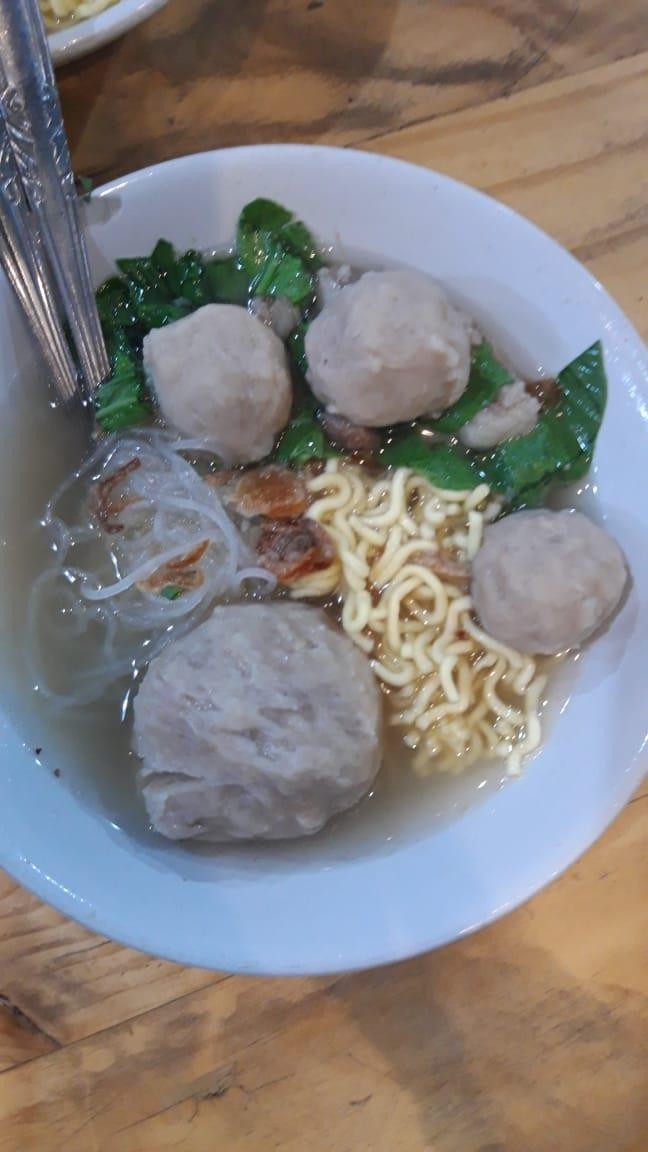 Gambar 4 Bakso yang telah disurveyBahan – bahan Bakso :500 gr daging sapi yang sudah digiling100 gr tepung tapioka (menurut selera)3 siung bawang putih, iris tipis digoreng1 sdm bawang merah yang sudah digoreng1 butir putih telur1 sdt baking powder1 sdm garam1 sdt lada bubuk1 sdt kaldu bubukBahan kuah :250 gr tulang sapi2 sdt lada bubuk5 siung bawang putih, cincang halus, digoreng2 ltr AirBahan pelengkap :3 keping mie Acisecukupnya bawang goreng3 btg daun seledri, rajang halus3 btg daun bawang, rajang halussaus tomat / sambalkecap maniscabe rawit (optional)secukupnya garamsecukupnya kaldu bubukCara membuat :Siapkan semua bahan & bumbu untuk membuat menu "BAKSO GRANAT"Haluskan bawang putih & bawang merah goringKemudian campurkan dengan daging sapi giling, putih telur, garam, lada bubuk, kaldu bubuk & baking powder... aduk merataMasukkan tepung tapioka sedikit demi sedikit sambil uleni hingga adonan merataBentuk bakso menjadi bulatan kecil dulu & rebus bakso kecil hingga matang & mengapung, angkat & tiriskan.Kemudian membuat bakso besar dengan menggunakan mangkok, olesi dengan minyak goreng agar tidak lengket.Masukkan sekitar 4-5 butir bakso kecil kedalam adonan bakso besar, kalo suka bisa ditambah irisan cabe rawit (kalo tidak juga tidak apa - apa). Setelah itu rapatkan adonan bakso besarnya. Lakukan hingga adonan habis & rebus bakso hingga matang & mengapung.TiriskanMembuat kuah :Masukkan air dalam panci, tulang sapi, lada bubuk & bawang putih goreng, rebus hingga mendidih lalu kecilkan api & rebus kurang lebih 30 menit hingga 1 jam agar kaldunya keluar.Kelebihan dari Bakso Granat Mas Azis :Bakso granat mas Azis memiliki tempat yang nyaman,dilengkapi dengan music dan musholanya, dan memiliki banyak varian menu apalagi bagi pencinta pedas. Pelayannya yang ramah dan cepat tanpa harus menunggu lama, Bakso granat ini sangat recommended untuk dicoba.Kekurangan dari Bakso Granat mas AzisJika makan ditempat untuk level cabe, kuah, dan tetelan agar tetap tidak ada tambahan biaya, dan untuk parkiran roda 4 susah lokasi terlalu sempit.Bakso Perjuangan Pak Min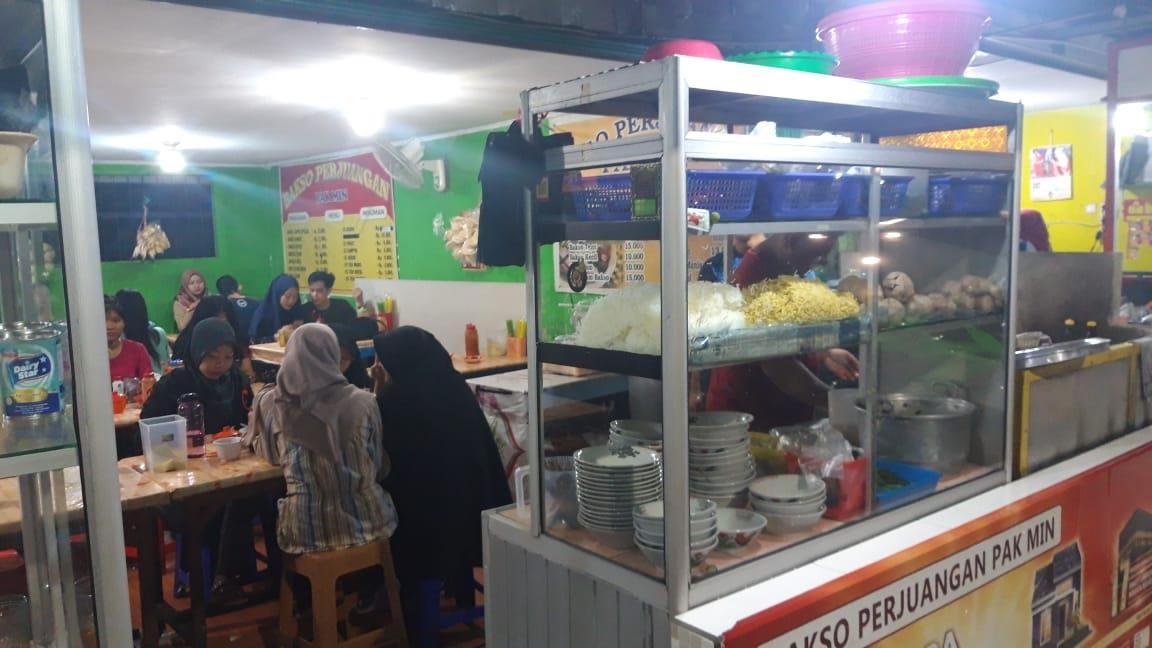 Gambar 5 lokasi tempat Bakso Perjuangan Pak Min Sejarah Bakso Perjuangan Pak MinBakso Perjuangan Pak Min ini Berdiri dari tahun 70an yang awalnya terletak di Jl. Jaksa Agung R. Soeprapto,30 Ilir,Kec.Ilir Bar.II, Kota Palembang yg dibelakang, Terletak sangat starategis, ramai dan mudah dijangkau oleh masyarakat. Kemudian membuka cabang ke-2 di Jl Merdeka dan membuka lagi cabang 3 di Jl Jaksa R. Soeprapto, 30 Ilir, Kec.Ilir Bar. II yang dibagian depan disimpang PHB Bukit Besar. Kenapa dinamai Bakso Perjuangan karena berawal dari perjuangan Pak min yang berimigrasi dari Jawa ke Palembang yang butuh perjuangan yang sangat ekstra. Harga bakso Perjuangan ini sesuai dan terjangkau.Suasana Bakso Perjuangan Pak Min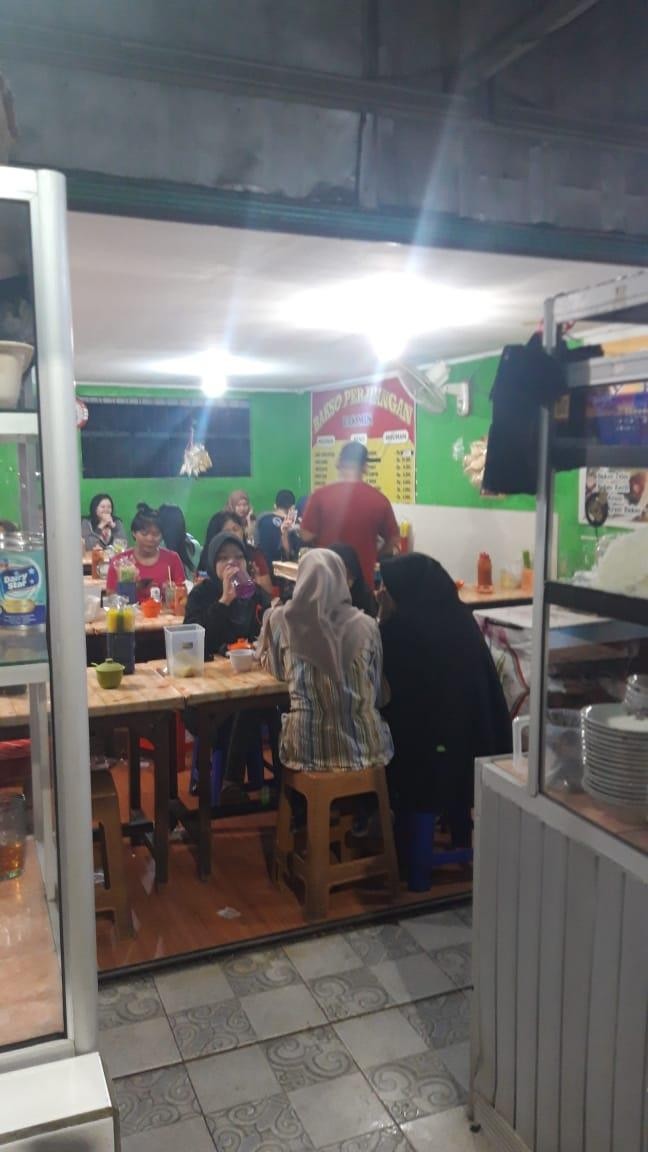 Gambar 6 Suasana tempatDibakso Perjuangan Pak Min ini semua kalangan , tua, muda sampai anak-anak .Bakso ini tidak hanya menjual bakso tapi juga menjual mie ayam dan minuman, Terdapat macam- macam bakso mulai dari yang kecil hingga bakso super. Bakso Perjuangan ini buka dari jam 07.00- 23.00 wib buka setiap hari.Menu Bakso Perjuangan Pak Min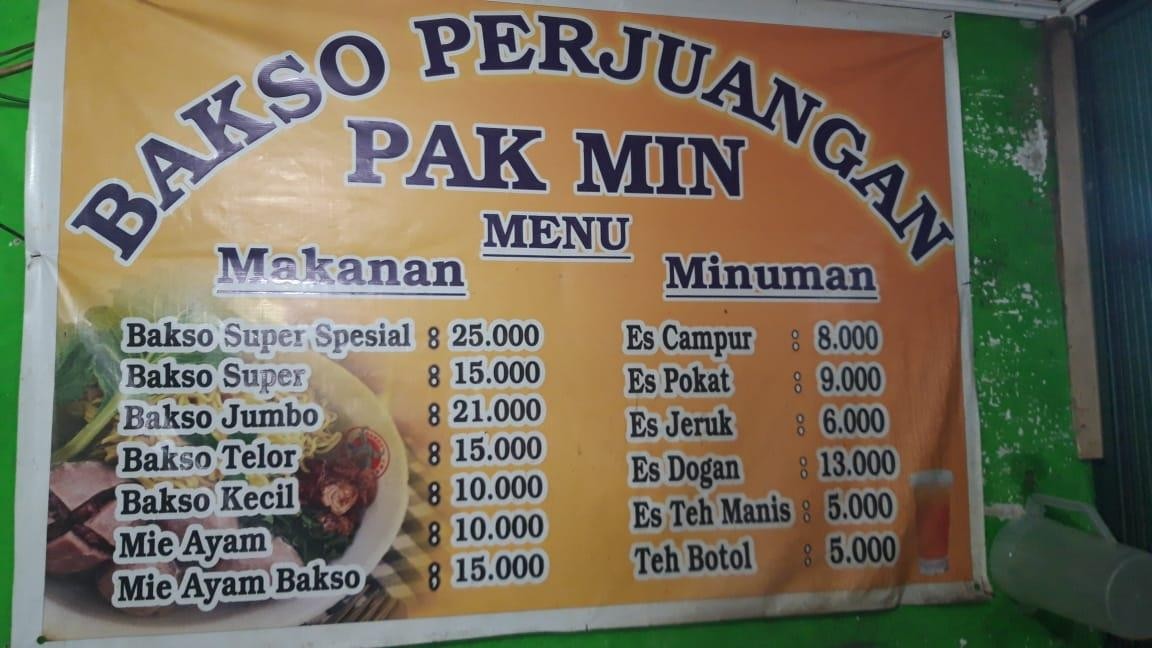 Gambar 7 Menu- menu Bakso PerjuanganBahan- bahan Bakso Perjuangan Pak Min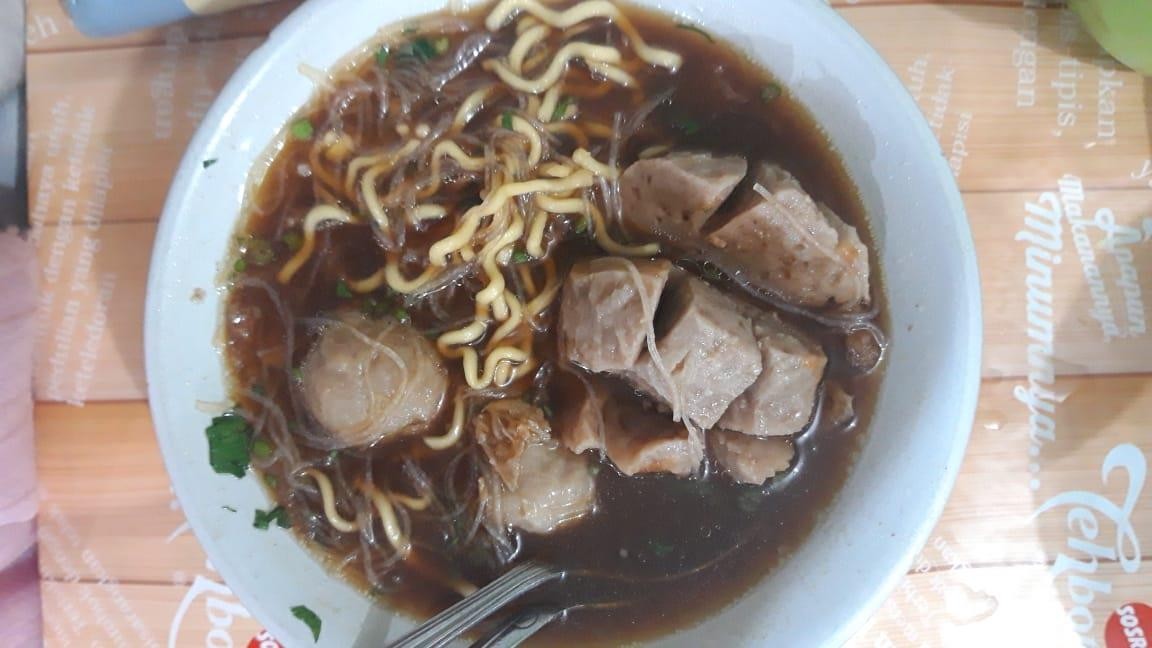 Gambar 8 Bakso Perjuangan yang telah disurveiBahan – bahan :½ kg daging sapi segar100 gr tepung tapioka (bisa diganti tepung kanji)1 sdt garam½ sdt lada putih bubuk1 sdm bawang putih yang sudah dihaluskan2 sdm bawang merah yang sudah dihaluskan Cara Membuat Bakso :Masukkan tepung tapioka, daging sapi, es batu, bawang merah, bawang putih, lada, dan garam ke dalam food processor. Jika tidak ada food processor, gunakan blender. Giling semua bahan tersebut sampai menjadi adonan yang halus dan tercampur rata.Rebus 200o ml air dalam panci besar. Tunggu sampai air panas dan mendidih.Ambil sedikit adonan, letakkan di telapak tangan dan genggam adonan hingga  adonan bisa keluar diantara ibu jari dan jari telunjuk. Gunakan sendok untuk mengambil adonan yang sudah muncul dan masukan kedalam air panas. Lakukan hingga adonan habis.Tunggu hingga bakso mengapung. Tiriskan.Bahan kuah :3000 ml air200 gr tulang daging sapi7 siung bawang putih & 5 buah bawang merah, iris, goreng, dan haluskan2 sdt bubuk kaldu sapi½ sdt merica1 sdt garam4 batang daun bawang Cara Membuat Kuah :Didihkan air, masukkan seluruh bahan untuk kuah. Masak hingga air mendidih. Kuah siap digunakan untuk menyajikan bakso sapi berserta pelengkap lainnya. Agar kuah bakso tetap hangat, kamu bisa merebusnya terus menerus dengan api paling kecil sehingga kuah tetap panas dan rasa kuah bakso akan semakin nikmat.40 gr es batu½ bks agar-agar tanpa rasa2000 ml airKelebihan dari Bakso Perjuangan Pak MinBakso Perjuanga ini memiliki pelayanan yang cepat, harganya lumayan murah dikantong seharga Rp. 15.000 sudah bisa menikmati 1 porsi Bakso Super. Dari segi rasa kelembutan daging nya standard an bagi pencinta bakso cukup recommended untuk dicoba. Dan dilengkapi dengan menu bakso lain.Kekurangan dari Bakso Perjuangan Pak MinTempatnya kurang nyaman karena tidak bisa dijadikan tempat nongkrong dan juga parkirnya susah.3. Bakso P4E Lunjuk Jaya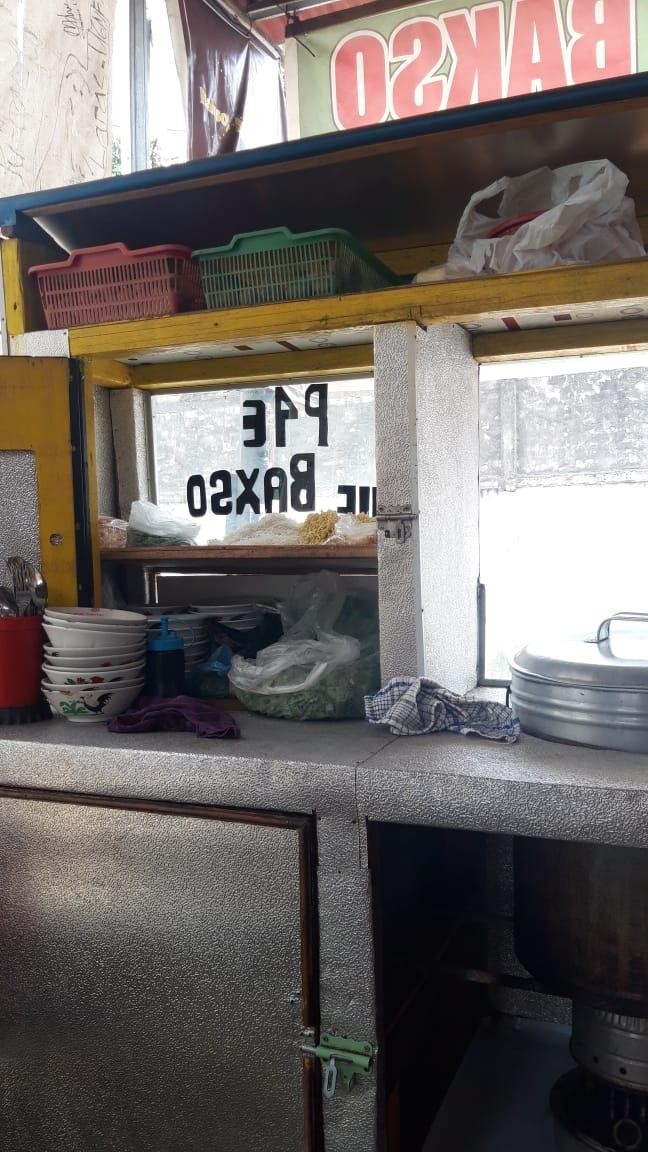 Gambar 9 Lokasi Bakso P4E Sejarah Bakso P4E Lunjuk JayaBerawal dari tahun 1999 yang awalnya berjualan di kantin Fakultas Ekonomi D3 UNSRI yang awalnya seharga 1500 /Porsi . Yang berjualan diFakultas Ekonomi D3 ini adalah P4E kemudian membuka cabang di kantin Fakultas Hukum UNSRI yang menjual nya BUK E, difakultas Hukum selama 12 tahun kemudian BUK E pindah ke Jl. Lunjuk Jaya karena diFakultas Hukum tidak bisa berjualan sampai malam dan jam 4 sore harus ditutup. P4E berjualan di kantin Fakultas Ekonomi sudah berlangsung hingga 20 tahun. Bakso P4E ini hanya memiliki 2 cabang di kantin Fakultas Ekonomi D3 dan Jl Lunjuk Jaya. Setiap hari Minggu bakso P4E ini tutup, dan hanya buka pada hari Senin – Sabtu .Suasana di Bakso P4E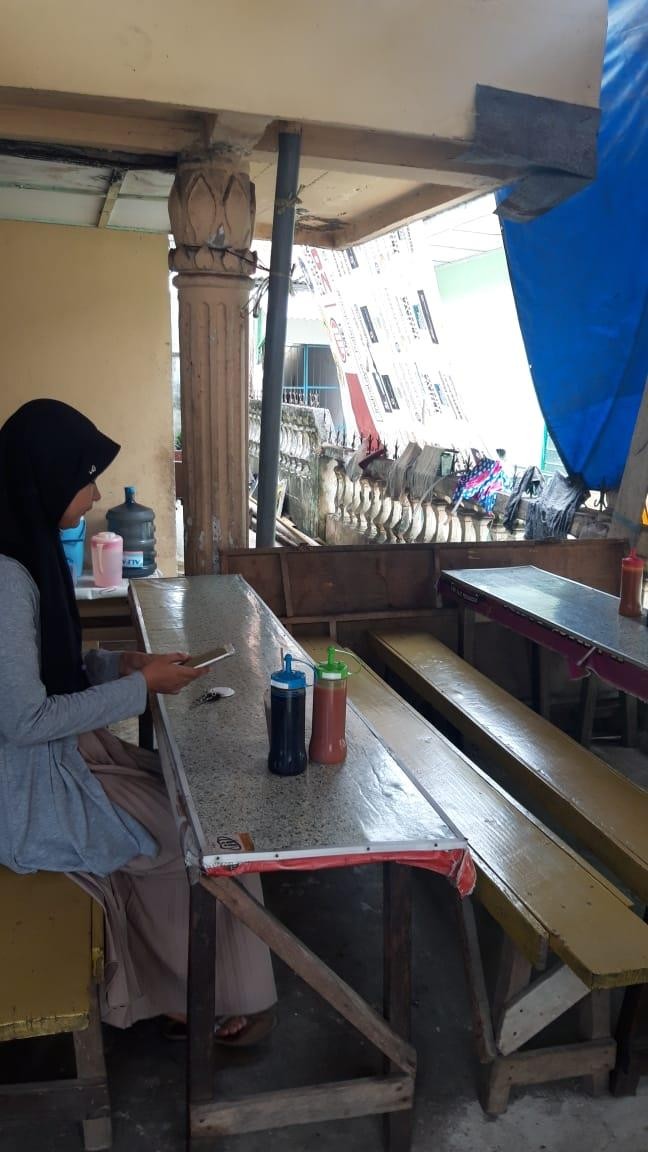 Gambar 10 Suasana tempat Bakso P4ESuasana Bakso P4E mudah dijangkau untuk kalangan mahasiswa apalagi anak kos dengan harga nya yang murah dan dapat mengenyangkan perut. Tidak hanya Mahasiswa UNSRI yang datang di Bakso P4E ini tetapi dari Mahasiswa UIN dan Stikes Siti Khadijah pun datang untuk mencicipi bakso P4E.Menu- menu Bakso P4E Lunjuk Jaya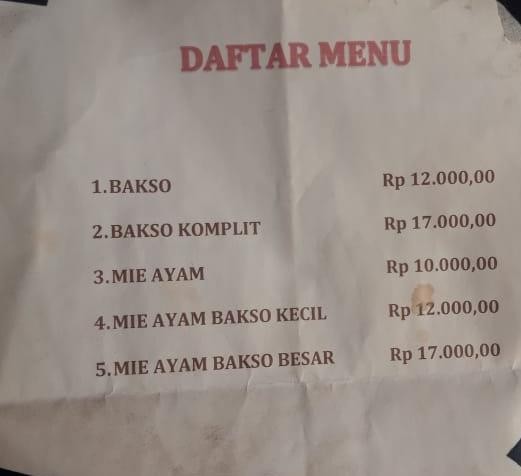 Gambar 11 Menu- menu Bakso P4EResep membuat Bakso P4E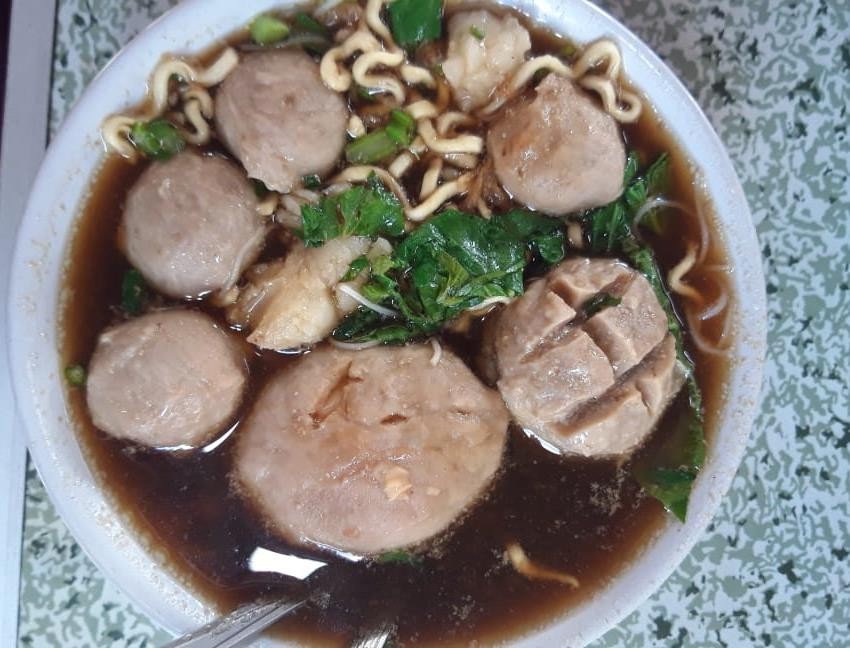 Gambar 12 Bakso P4E yang telah disurveyBahan bakso:Daging sapi 1 kg, gilingTepung kanji 50 gTelur 1 butirLada bubuk 2 sdtGaram 1 sdtBawang putih 4 siung, haluskanEs batu 40 g, hancurkanAir 2 LCara membuat bakso:Masukkan daging sapi yang telah digiling ke dalam wadah, campurkan tepung kanji, telur, lada bubuk, garam dan bawang putih yang telah dihaluskan.Campur atau uleni dengan tangan atau bisa menggunakan alat sampai semua tercampur sempurna.Jika dirasa adonan masih lembek dan sulit dibentuk, maka bisa ditambahkan es batu secara perlahan sampai dirasa adonan bisa dibentuk.Rebus air dalam panci sampai mendidih.Ambil adonan daging dengan tangan lalu bentuk bulat baik dengan kedua tangan atau dengan satu tangan ditekan hingga adonan keluar melalui jari telunjuk dan jempol.Masukkan adonan yang telah terbentuk ke dalam air panas.Lanjutkan hingga semua adonan habis.Jika pentol telah mengapung maka pentol telah matang. Angkat.Bahan Membuat Kuah:4 liter air400 gram tulang sapiBumbu Kuah Bakso:1 sdt lada bubuk4 batang daun bawang2 sdt gula pasir1 sdm bawang putih goreng (haluskan)1 sdm bawang merah goreng (haluskan)2 sdt kaldu sapi instanCara Membuat:Didihkan air.Masukkan semua bumbu kuah dan juga tulang.Masak sampai mendidih dan matang.Kecilkan api.Masukkan bakso.Keunggulan Bakso P4EBakso ini memiliki keunggulan yang banyak dari bakso lainnya dari segi tekstur dagingnya lebih terasa, lembut, dilengkapi dengan sayur yang banyak, keripik pangsit dan gratis es tawar. Harganya pun pas dikantong mahasiswa sangat- sangat recommended.KekuranganParkirannya kurang besar, tempatnya juga kecil, jadi kalo ramai harus menunggu orang lain selesai makan.KesimpulanDapat saya simpulkan dari survey Bakso yang dilakukan dari beberapa minggu yang lalu, bahwa Bakso yang memiliki tekstur bakso yang lembut, kuah yang pas dan harganya pun terjangkau adalah bakso P4E. Bakso granat mas Azis juga memiliki tekstur bakso yang lembut dan kuah yang pas akan tetapi harganya terlalu mahal dan jika ingin menambahkan level cabe, dan kuah harus menambah bayaran. Dan bakso Perjuangan memiliki tekstur daging yang lembut juga tetapi kuahnya agak kurang berasa harganya standar.Daftar MenuBakso PeluruRp.12.500Bakso Granat GeprekRp.22.500Bakso DagingRp.13.500Bakso Granat MerahRp.18.500Bakso TelurRp.13.500Bakso Granat TaichanRp.22.500Bakso Daging CincangRp.18.500Bakso Granat IjoRp.18.500Bakso Super	UratRp.20.500Bakso Granat PetarungRp.22.500Bakso Super KejuRp.22.500Bakso Granat RawitRp.20.500Bakso Super Spesial: Rp. 25.000Bakso Kecil: Rp. 10.000Bakso Super: Rp. 15.000Mie Ayam: Rp. 10.000Bakso Jumbo: Rp. 21.000Mie Ayam Bakso: Rp. 15.000Bakso Telor: Rp. 15.00Bakso Daging: Rp. 12.000Bakso Telur: Rp. 12.000Bakso Komplit: Rp. 17.000Mie Ayam: Rp. 10.000Mie Ayam Bakso Kecil: Rp. 12.000Mie Ayam Bakso Besar: Rp. 17.000